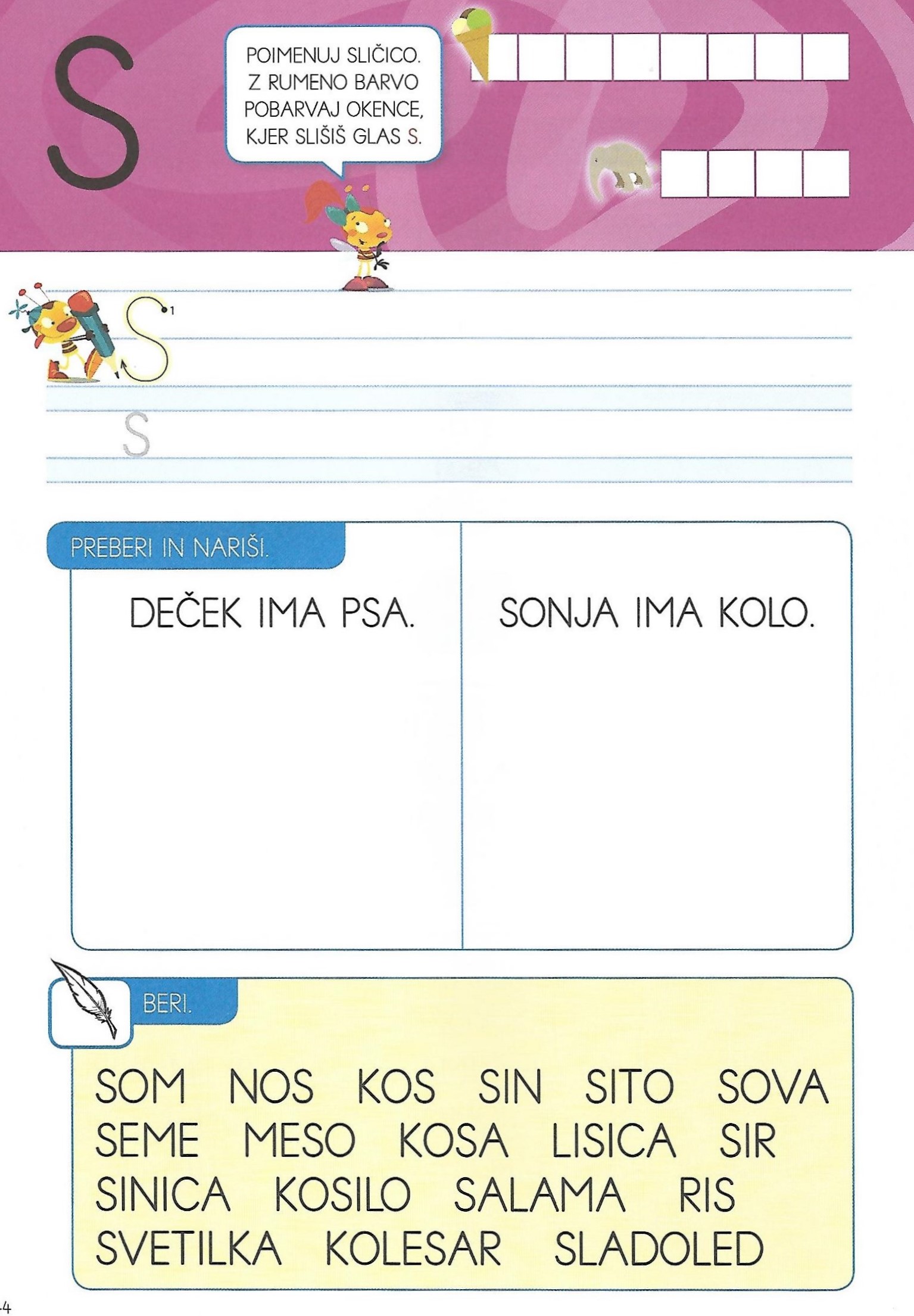 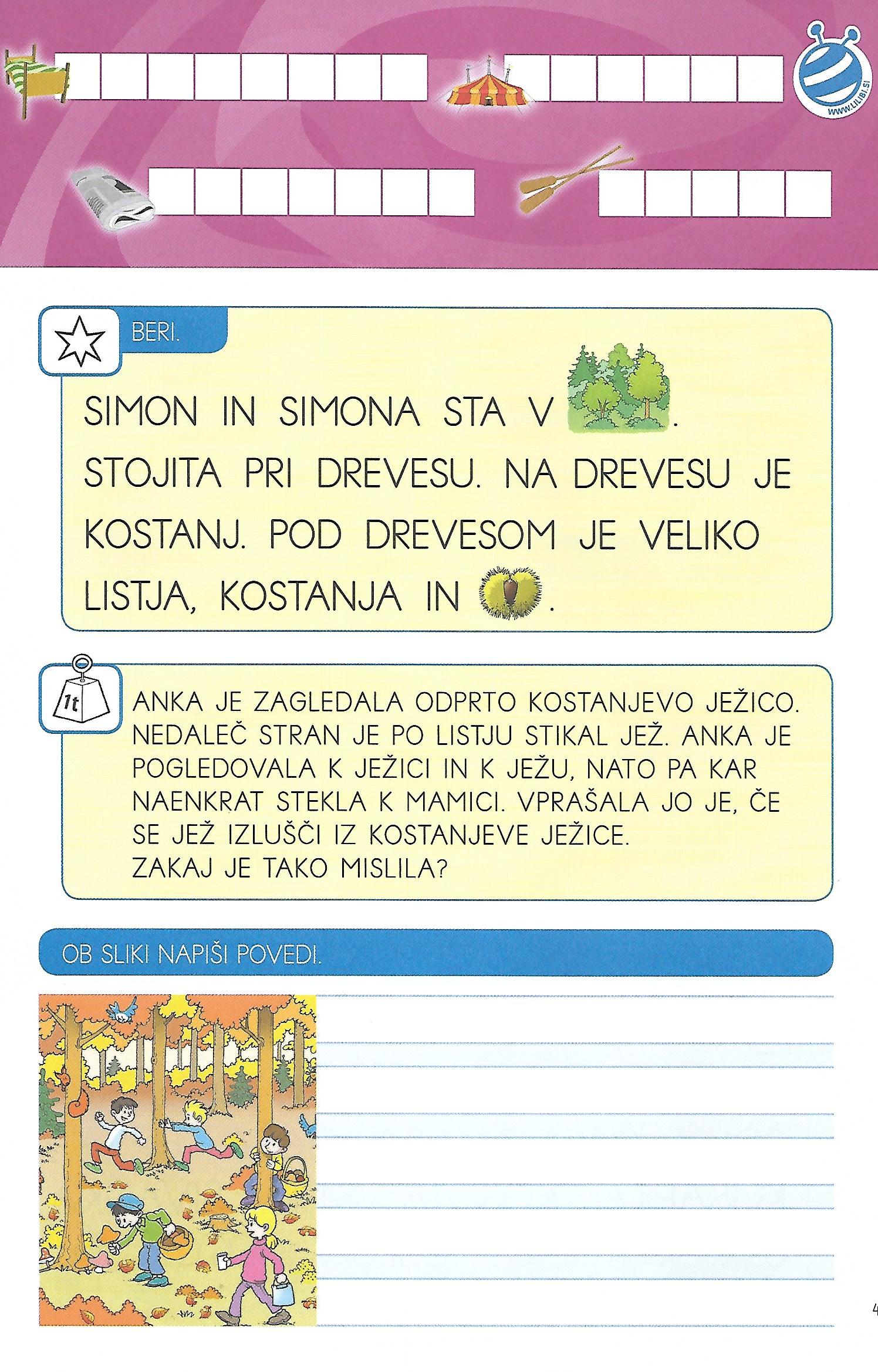 GLAS - ČRKA  S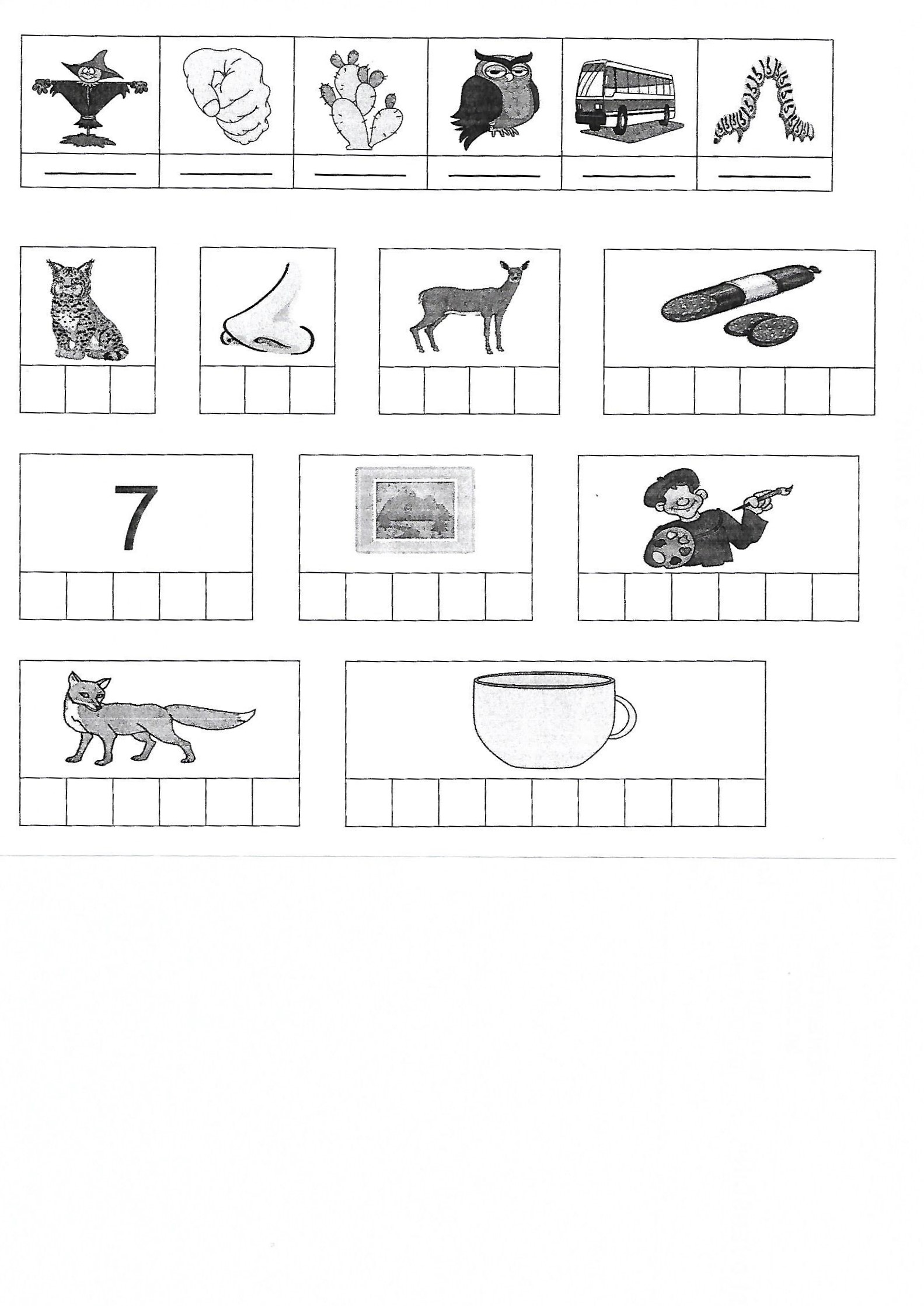 Prikaz zapisa črke S:https://nasaulica.si/puzzles/player/573/1226?prev=ucitelji&page=3Povezava deluje, če ste prijavljeni v portal NAŠA ulica.Učenec s 5 barvicami natančno prevleče vse modro napisane črke S.Zadnja vrsta - črke S samostojno napiše s svinčnikom.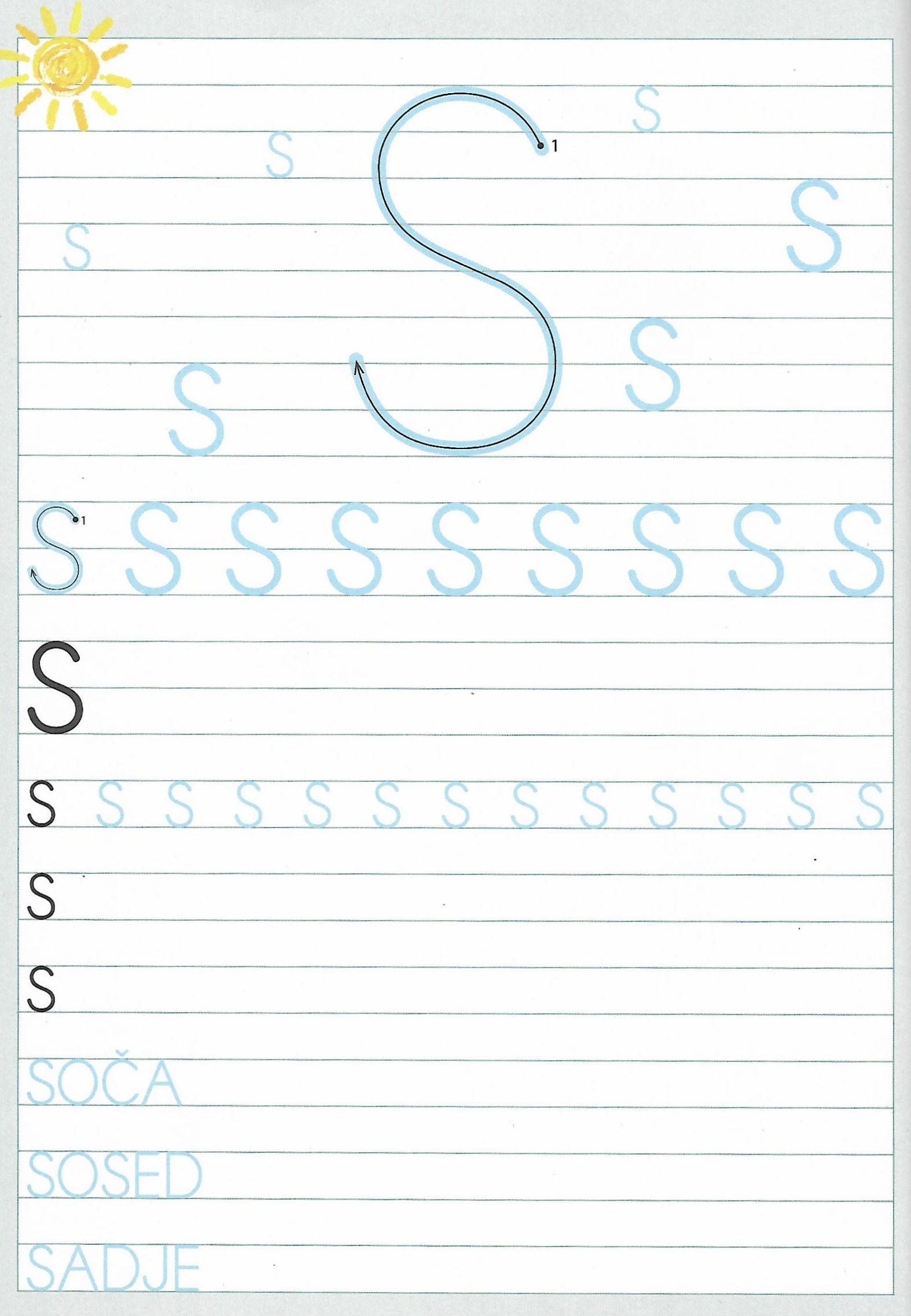 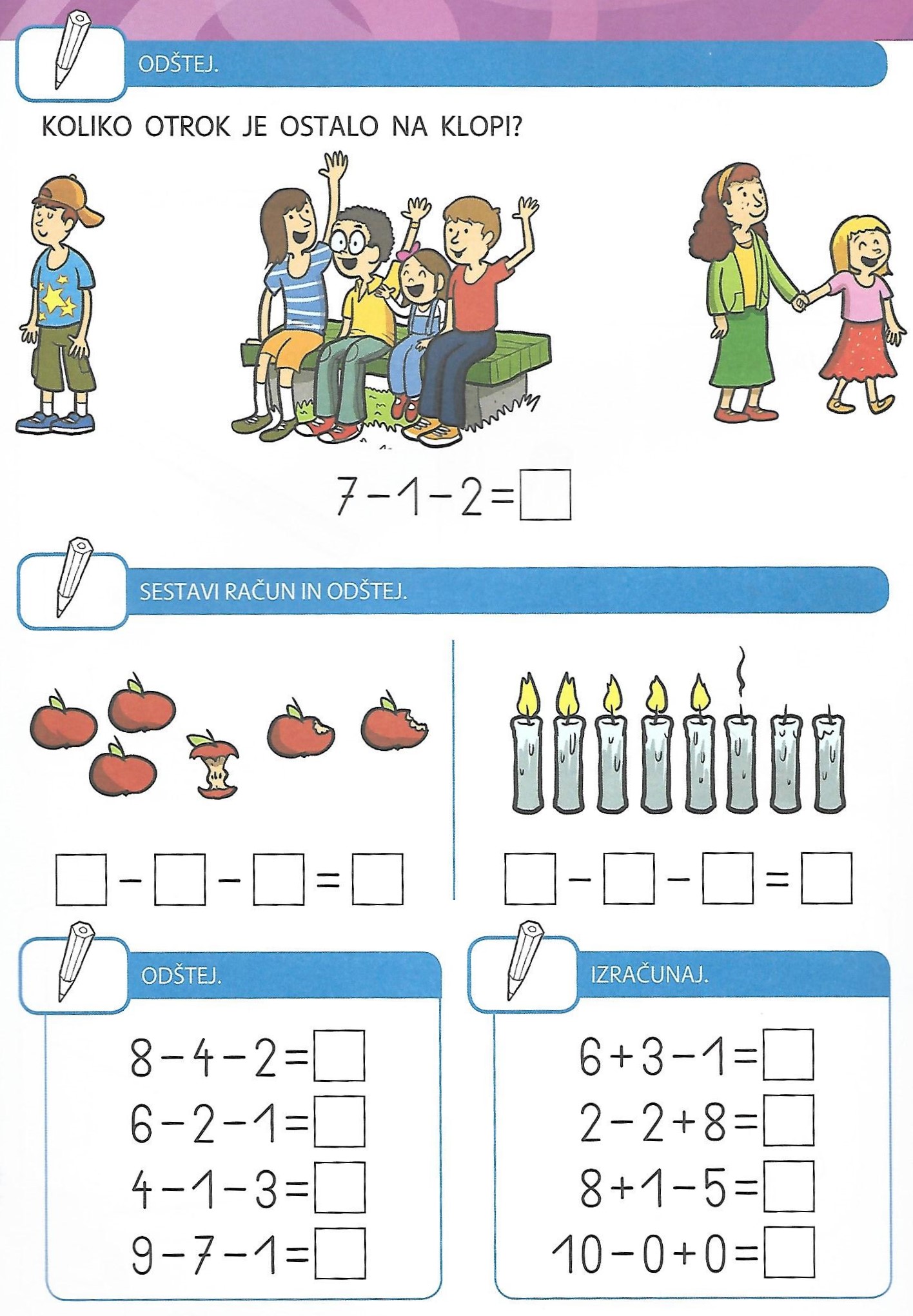 V ZVEZEK 123 NAPIŠI NASLOV VAJA. PREPIŠI RAČUNE IH JIH IZRAČUNAJ.Reševanje naloge v belem DZ str. 44, 45 - četrtek, 2.4.2020Reševanje naloge v brezčrtnem zvezku - četrtek, 2.4.2020Delo v zvezku ABC - četrtek, 2.4.2020Reševanje naloge v modrem DZ str. 9 - četrtek, 2.4.2020Delo v zvezku 123 - četrtek, 2.4.2020VAJA9-3-2=8-2-5=10-2-5=6-0-3=5-1-4=7-3-3=